MEMORIU DE PREZENTAREîn vederea solicităriiACORDULUI DE MEDIUpentru proiectul,, Construire imobil D+P+5E cu terasa circulabila, hotel apartament”Denumirea proiectului „CONSTRUIRE IMOBIL P+5E cu terasa circulabila – hotel apartament,”Titularul 2.1. Numele:		Antonevici Serghei S.R.L.2.2. Adresa poştală:	Constanta, strada Pescarilor nr. 67A, bloc 1, ap.1.2.3. Numărul de telefon, de fax şi adresa de e-mail, adresa paginii de internet Telefon: -Adresa de e-mail: -     Numele persoanelor de contact         Tel : 0752265868 – Cernat Alexandru  2.4. Director/manager/administrator : 	Responsabil pentru protectia mediului :………………………………………………………………………………………………Descrierea caracteristicilor fizice ale proiectuluia.  Rezumatul proiectului    La cererea beneficiarului se intocmeste prezentul proiect pentru construirea unui imobil cu cu functiunea pentru turism, regim de inaltime P+4E, pe amplasamentul situat in municipiul Constanta, statiunea Mamaia, bulevardul Mamaia nr. 504 Lot14, teren aflat in proprietatea lui Antonevici Serghei, conform contract de vanzare cumparare  2584/19.12.2017.Proiectul a fost intocmit pe baza temei cadru elaborata de beneficiar, particularitatilor terenului din punct de vedere al vecinatatilor si conditiilor geotehnice.Terenul identificat cu numarul cadastral 237404 are o suprafata de 750.00mp. Coeficientii urbanistici propusi sunt:Suprafata teren (din acte):				S =500,00mp;Suprafata construita propusa:			Sc = 251,60 mp;Suprafata desfasurata propusa:			Sd = 1899,81 mp;Se va asigura spatiu verde conform  H.C.L.C, un total de 210,00 mp spatiu verde din  care  80.00 spatiu verde la sol si 130 mp  terasa inierbata, de asemena se vor planta se vor planta 17 de pomi cate 1 pom/unitate locativa (17 unitati locative), conform C.U. nr. 1027 din 18.04.2024.Nr. locuri de parcare propuse 			   = 18,00 buc in sistem Klaus pe toata suprafata demisolului;P.O.T. existent		= 0.00%;	P.O.T. propus	= 50,00%;C.U.T. existent		= 0.000;	C.U.T. propus	= 3,79;Regim de inaltime propus:	P+5E cu terasa circulabila;   b. Justificarea necesităţii proiectului          Prin realizarea acestui proiect se doreste suplimentarea spatiilor de cazare ,disponibile in statiunea Mamaia prin construirea unui imobil P+5E cu functiunea apartamente pentru turism .    c. Valoarea investitiei – nu este inca cunoscuta    d.  Perioada de implementare propusa	            2024-2026Planșe reprezentând limitele amplasamentului proiectului, inclusiv orice suprafață de teren solicitată pentru a fi folosită temporar (planuri de situație și amplasamente);Anexe la memoriu.O descriere a caracteristicilor fizice ale întregului proiect, formele fizice ale proiectului (planuri, clădiri, alte structuri, materiale de construcție și altele) Profilul şi capacităţile de producţieAmplasamentul investitiei este un teren situat in statiunea Mamaia, bulevardul Mamaia nr. 501, lot 14, nr.cad. 237404, jud. Constanta, avand o suprafata de 500.00mp. 	Suprafata teren amplasament:		= 500,00 mp;   	Suprafata construita propusa:		= 251,60 mp;	Suprafata desfasurata propusa:	= 1899,81 mp;	POT EXISTENT:	0,00%				CUT EXISTENT:	0,000	POT PROPUS:	50,00%			CUT PROPUS:	3,79Proiectul a fost intocmit pe baza temei cadru elaborata de beneficiar, particularitatilor terenului din punct de vedere al vecinatatilor si conditiilor geotehnice. Constructia proiectata are destinatia de imobil P+5E cu functiunea pentru turism si se incadreaza in Categoria de importanta “C”, respectiv Clasa a III-a de importanta a constructiei. Dimensiuni constructie:		14,80 x 17,00 m;Regim de inaltime:		P+5 E;Suprafata construita:		251,60 mp;Suprafata desfasurata:		1899,81 mp;Inaltime maxima la atic: 	+22,00 m;Compartimentarea functionala s-a realizat dupa cum urmeaza:DEMISOL:Camera tehnica     	             17,18 mp;Parcare	     			 211,20 mp;Camera tehnica 		  6,88 mp;PARTER:Lift       				4,61mp;Tambur     				 8,31 mp;Restaurant  			102,89 mp;Hol         				18,45 mp;Casa Scării 				13,95 mp;Recepție    				30,97 mp;Bucătărie  				34,90 mp;GTS         				6,84 mp;ETAJ 1APARTAMENTUL NR.1 Hol         					2,85 mp;Bucătărie   				15,04 mp;Living      					15,87 mp;Baie 1      				3,87 mp;Dormitor    				10,59 mp;APARTAMENTUL NR. 2 Hol           				8,84 mp;Hol 2        			 	4,61 mp;Bucătărie/Sufr			20,31 mp;Baie 1       				 4,72 mp;Dormitor 1    				11,41 mp;Dormitor 2   				 20,41 mp;APARTAMENTUL NR. 3 Hol        			 	9,21 mp;Bucătărie   				13,05 mp;Baie 1      				5,16 mp;Dormitor 1  				17,49 mp;APARTAMENTUL NR. 4 Hol         			3,12 mp;Bucătărie   			13,33 mp;Baie 1      			4,25 mp;Dormitor    			10,91 mp;ETAJ 2APARTAMENTUL NR.1 Hol         				2,85 mp;Bucătărie   			15,04 mp;Living      				15,87 mp;Baie 1      			3,87 mp;Dormitor    			10,59 mp;APARTAMENTUL NR. 2 Hol           			8,84 mp;Hol 2        			 4,61 mp;Bucătărie/Sufr			20,31 mp;Baie 1       			            4,72 mp;Dormitor 1    			11,41 mp;Dormitor 2   			 20,41 mp;APARTAMENTUL NR. 3 Hol        			 9,21 mp;Bucătărie   			13,05 mp;Baie 1      			5,16 mp;Dormitor 1  			17,49 mp;APARTAMENTUL NR. 4 Hol         			3,12 mp;Bucătărie   			13,33 mp;Baie 1      			4,25 mp;Dormitor    			10,91 mp;ETAJ 3APARTAMENTUL NR.1 Hol         				2,85 mp;Bucătărie   			15,04 mp;Living      				15,87 mp;Baie 1      			            3,87 mp;Dormitor    			10,59 mp;APARTAMENTUL NR. 2 Hol           			8,84 mp;Hol 2        			 4,61 mp;Bucătărie/Sufr		            20,31 mp;Baie 1       			 4,72 mp;Dormitor 1    			11,41 mp;Dormitor 2   			 20,41 mp;APARTAMENTUL NR. 3 Hol        			 9,21 mp;Bucătărie   			13,05 mp;Baie 1      			5,16 mp;Dormitor 1  			17,49 mp;APARTAMENTUL NR. 4 Hol         			3,12 mp;Bucătărie   			13,33 mp;Baie 1      			4,25 mp;Dormitor    			10,91 mp;ETAJ 4APARTAMENTUL NR.1 Hol         				2,85 mp;Bucătărie   			15,04 mp;Living      				15,87 mp;Baie 1      			              3,87 mp;Dormitor    			10,59 mp;APARTAMENTUL NR. 2 Hol           			8,84 mp;Hol 2        			 4,61 mp;Bucătărie/Sufr		             20,31 mp;Baie 1       			 4,72 mp;Dormitor 1    			11,41 mp;Dormitor 2   			 20,41 mp;APARTAMENTUL NR. 3 Hol        			 9,21 mp;Bucătărie   			13,05 mp;Baie 1      			5,16 mp;Dormitor 1  			17,49 mp;APARTAMENTUL NR. 4 Hol         			3,12 mp;Bucătărie   			13,33 mp;Baie 1      			4,25 mp;Dormitor    			10,91 mp;ETAJ 5Hol      			   3,99 mpHol         			   2,60mpBucătărie   			  13,76mpLiving     			   27,19mpDormitor 1  			   12,90mpBaie 1      			    4,88mpDormitor 2  			    24,00mpBaie 2      			    5,38 mp;Garderobă   			      3,62 mp;Dormitor 3  			    20,20 mp;Baie 3     		 	     4,70 mp;Garderobă  			     2,95 mp;Garderoba 1 			    3,46 mp;Baie 4      			    2,77 mp.Accesul de la parter la etajele curente se face cu ajutorul unor scari interioare din beton armat si lift.Inchiderile perimetrale ale cladirii se vor realiza cu zidarie de BCA de 30cm grosime. Peretii interiori de compartimentare se vor realiza din zidarie de BCA de 10cm si 25cm grosime.Finisajele exterioare vor fi tencuieli decorative exterioare albe si placari cu placi ceramice. Imobilul se va termoizola la exteriorul peretilor perimetrali cu termoizolatie din polistiren expandat de 10 cm grosime.Uşile si ferestrele vor fi din profile de aluminiu cu geam termopan culoare gri antracit, prevăzute cu ruperea punţii termice la exterior;Finisajele interioare sunt din gresie ceramica si parchet laminat la pardoseli, iar peretii se vor finisa cu vopsea lavabila, culoare alb in camere, iar in bai si bucatarie cu faianta si vopsea lavabila. Inaltimea pana la care se va monta faianta va fi stabilita de catre beneficiar la fata locului.	Inaltimea parterului si a etajelor la nivelul cotei finisajului peste pardoseala este +2,80m. Cota ±0.00 reprezinta cota finisajului pardoselii parterului in zona indicata in planurile de arhitectura. Peste ultimul etaj se va amenaja o terasa circulabila.Structura de rezistenta va fi din cadre de beton armat (stalpi, grinzi, plansee din beton armat) pe fundatii continue din beton armat, care se vor incastra min. 20 cm in terenul bun de fundare. Toate planseele se vor executa din beton armat turnat monolit, iar terasa vor avea stratificatie termo si hidroizolatoare corespunzatoare.Se va asigura spatiu verde conform  H.C.L.C, un total de 200,10 mp spatiu verde din  care  80,00 mp spatiu verde la sol si 130,00 mp  terasa inierbata, de asemena se vor planta se vor planta 17 de pomi cate 1 pom/unitate locativa (17 unitati locative), conform C.U. nr. 1027 din 18.04.2024.Descrierea instalaţiei şi a fluxurilor tehnologice existente pe amplasamentFunctiunea obiectivului este imobil P+5E si terasa circulabila cu functiunea pentru turism .Colectarea tuturor deseurilor rezultate din functionarea se va face selectiv, in europubele cu sistem hidraulic, amplasate pe latura de nord a terenului, pe o platforma amenajata .Descrierea proceselor de producţie ale proiectului propus, în funcţie de specificul investiţiei, produse şi subproduse obţinute, mărimea, capacitatea.    	  In incinta imobilului nu se vor realiza procese de productie. Materiile prime, energia şi combustibilii utilizaţi, cu modul de asigurare a acestoraNu este cazul.Racordarea la retelele de utilitati existente în zonăAlimentarea cu energie electrica: racordul electric se va realiza conform avizului FRE prin bransare la reteaua existenta in lungul strazii.Alimentare cu apa:  se va face prin intermediul retelei existente in zona .Receptia imobilului se va putea face doar dupa racordarea acestuia la reteaua de apa potabila.Sistemul de canalizare: colectarea apelor uzate de pe amplasament se va face prin intermediul retelei de canalizare propuse spre extindere din SP 6 Mamaia .Alimentare cu agent termic:  Incalzirea imobilului si producerea apei calde menajere se va face cu  centrale murale, proprii de apartament.Descrierea lucrărilor de refacere a amplasamentului în zona afectată de execuţia investiţiei     Lucrările se vor executa numai pe terenul proprietate al beneficiarului, dat fiind ca exploatarea se va realiza in etape, atat pe orizontala cat si pe verticala.      La finalizarea lucrărilor se vor îndepărta toate resturile de materiale rămase în urma activităţii de exploatare şi se va realiza valorificarea/eliminarea tuturor categoriilor de deşeuri generate, cu respectarea prevederilor Legii nr. 211/2011 privind regimul deşeurilor, prin colaborarea cu firme specializate de colectare şi valorificare deşeuri.Căi noi de acces sau schimbări ale celor existente       Accesul auto si pietonal se va realiza din aleea de acces auto existenta pe latura de vest, iar din bulevardul Mamaia se va face doar accesul pietonal.Resursele naturale folosite în construcţie şi funcţionare  Exploatarea investitiei propuse  nu necesita utilizarea unor resurse naturale din perimetrul analizat sau vecinatate, dar se vor folosi o serie de materiale aflate pe piata si materiale de constructii uzuale.Metode folosite în construcţie  	 Lucrarile necesare pentru construire si tehnologizare necesare amplasamentului vor consta in:construirea propriu zisa a imobilului;amenajarea drumurilor de acces;asigurarea de utilitati pe amplasamet.Lucrarile de construire specifice cuprind urmatoarele etape :    	Infrastructura:La dimensionarea fundatiilor se vor considera recomandarile prevazute in studiul geotehnic. Adancimea de fundare este conform studiului geotehnic. Fundatiile sunt tip grinzi din beton armat si se vor turna peste un strat de beton de egalizare de 10 cm.Suprastructura:Structura de rezistenta - cadre din beton armat cu stalpi, grinzi si plansee din beton armat turnate monolit. Toate planseele se vor executa din beton armat turnat monolit, iar terasele vor avea stratificatie termo si hirdoizolatoare corespunzatoare.Amenajarea drumurilor de acces: se va realiza intr-o ultima etapa, dupa realizarea tuturor lucrarilor necesare pentru functionarea tuturor constructiior propuse, dar si dupa realizarea utilitatilor necesare.   Aleile de acces si trotuarele se vor executa din pietris compactat peste care se va turna beton. In incinta se vor amenaja spatii verzi si locuri de parcare.Aleile vor avea urmatoarea structura :-  6 cm strat uzura din beton ;- 10 cm strat macadam ordina ( piatra sparta sort 25 ÷ 63 mm ); - 15 cm strat fundatie din piatra sparta sort 63 ÷ 80 mm ;- 10 cm strat filtrant din nisip natural granulatie 0 ÷ 7 mm;     Trotuarele se vor executa pe un strat de 10 cm strat macadam ordina (piatra sparta sort  25 ÷ 63 mm ) si un strat de min 6 cm din beton cu latime minima perimetral a costructiilor propuse de 1 m, pentru dirijarea apelor pluviale cat mai departe de fundatiile constructiilor.Planul de execuţie (faza de construcţie, punerea în funcţiune, exploatare, refacerea şi folosire ulterioară)Executia imobilului se va realiza pe o perioada de maxim 2 ani de la data obtinerii autorizatiei de construire, intre 2024 si 2026.Dupa finalizarea constructiei si obtinerea receptiei si punerii in functiune, va incepe exploatarea constructiei, care va continua pe intreaga durata de viata a imobilului, fiind respectate prevederile si indicatiile din planul de urmarire in timp a constructiei, din cadrul Cartii Tehnice a Constructiei.Eventualele lucrari de refacere, reparare si consolidare ulterioara a imobilului se vor face doar in urma intocmirii unor proiecte de specialitate / expertize tehnice in acest sens, folosindu-se firme specializate, autorizate de constructii.Relaţia cu alte proiecte existente sau planificatePrimaria Municipiului Constanta are ca si strategie generala ” asigurarea  unei dezvoltari durabile si echilibrate a localitatilor orasului, in sensul asigurarii unui mediu sanatos si coerent sub raport functional, economice- social si cultural, in conditiile pastrarii echilibrului fata de complexul de resurse al capitalului natural”.      Prin prezentarea acestui proiect se urmareste devzoltarea localitatii si a imprejurimilor, avand un impact minim asupra resurselor naturale.Detalii privind alternativele care au fost luate în considerareNu au fost luate in consideratie alternative ale proiectului. Alte activităţi care pot apărea ca urmare a proiectului (extragerea de agregate, asigurarea unor noi surse de apă, surse sau linii de transport al energiei, creşterea numărului de locuinţe, eliminarea apelor uzate şi a deşeurilor)Nu este cazul.Alte avize/acorduri/autorizaţii cerute pentru proiect - Aviz alimentare cu apa – aviz favorabil;- Aviz alimentare energie electrica - aviz favorabil;- Aviz securitatea la incendiu – in curs de obtinere;Descrierea lucrarilor de demolare Nu este cazul. Pe amplasament nu se intreprind lucrari de demolareDescrierea amplasarii  proiectuluiDistanţa faţă de graniţe pentru proiectele care cad sub incidenţa Convenţiei privind evaluarea impactului asupra mediului în context transfrontier, adoptată la Espoo la 25 februarie 1991, ratificată prin Legea nr. 22/2001, cu completarile ulterioareNu este cazul. Obiectivul este situat la distanta mare de granita. 	Distantele fata de urmatoarele repere : La Nord fata de granita cu Ucraina - 103,00 km;La Sud fata de granița cu Bulgaria - 65,00 km;La Vest fata de granita cu Serbia - 470,62 km;La Est fata de Marea Neagră – 500 m.Localizarea amplasamentului in raport cu patrimonial cultural potrivit Listei monunmentelor istorice, actualizata, aprobata prin Ordinul ministerului culturii si cultelor nr. 2.314/2004, cu modificarile ulterioare ,si Repertoriul arheologic national prevazut de Ordonanta Guvernului nr. 43/2000 privind protectia patrimoniului arheologic si declararea unor situri arheologice ca zone de interes national , republicata, cu modificarile si complatarile ulterioare    MAMAIA este o statiune  in judetul Constanta, Dobrogea, Romania, format din localitatile componente Mamaia-Sat si Constanta (resedinta) si are o populatie de 283.872 locuitori. Statiunea Mamaia este situata in zona estica a judetului Constanta,cu lacul Siutghiol pe partea de Est si Marea Neagra pe partea de Vest .        Pe raza statiunii functioneaza nenumarate baze turistice, cele mai mari fiind Hotelul Vega, Hotel IAKY, Hotel Malibu, Aparthotel Caelia, etc. 
        Pentru cultura existau: Teatrul de vara . Principala activitate economică a statiunii o reprezintă turismul, desfășurat în special pe durata sezonului estival.Vecinatatile acestui teren sunt:Nord		– vecin IE 211504 – D+P+4E existent Sud		– Vecin IE 207289 – D+P+5E existent Est 		– Bulevardul Mamaia Nord Vest		–  alee de acces . 	Amplasamentul studiat nu face parte din Lista monumentelor istorice.Hărţi, fotografii ale amplasamentului care pot oferi informatii privind caracteristicile fizice ale mediului , atat naturale , cat si artificiale , si alte informatii Folosinţele actuale şi planificate ale terenului atât pe amplasament, cât şi pe zone adiacente acestuia    	 Functiunea actuala a terenului este de Curti Constructii, fiind in prezent neconstruit si populat de vegetatie spontana. In situatia propusa se propune pastrarea functiunii actuale a terenului de Curti Constructii si realizarea obiectivului proiectat.Politici de zonare şi de folosire a terenuluiTerenul este intregistrat la categoria de folosinta  ,,curti constructii” (Cc), functiune care nu se va modifica prin implementarea proiectului de investitii. Areale sensibileNu este cazul. Zona nu face parte din areale sensibile.Detalii privind orice variantă de amplasament care a fost luată în considerareNu a fost luata in considerare alta varianta de amplasament a lucrarilor proiectate, datorita conditionarilor impuse prin Certificatul de Urbanism.Descrierea tuturor efectelor semnificative posibile asupra mediului ale proiectului    	 Impactul potential al investitiei este determinat de amplasarea investitiei fata de zona locuita, de conditiile geologice, hidrogeologice, geomorfologice si pedologice ale amplasamentului si de caracteristicile constructive ale lucrarilor proiectate, de amploarea lor si de durata de executie a acestora. Lucrarile proiectate sunt amplasate in in municipiul Constanta, statiunea Mamaia, bulevardul Mamaia nr 501, lot 14, nr.cad. 237404, jud. Constanta, avand o suprafata de 500.00mp. Se va asigura spatiu verde conform  H.C.L.C, un total de 210,00 mp spatiu verde din  care  80.00 spatiu verde la sol si 130,00 mp  terasa inierbata, de asemena se vor planta se vor planta 17 de pomi cate 1 pom/unitate locativa (17 unitati locative), conform C.U. nr. 1027 din 18.04.2024.A. Surse de poluanti si instalatii pentru retinerea , evacuarea si dispersia poluantilor in mediu : a) Protectia calitatii apelor :sursele de poluanți pentru ape, locul de evacuare sau emisarulÎn perioada de execuție a lucrărilor propuse principalele surse de poluare pentru ape sunt reprezentate de:apele uzate menajere provenite de la grupurile sanitare ale organizării de şantier în cazul deversărilor accidentale sau nevidanjării adecvate;ape pluviale ce spală suprafața organizării de șantier și se pot contamina cu noxe şi pulberi provenite din lucrările desfăşurate pe şantier şi traficul utilajelor şi mijloacelor de transport.Considerăm că impactul asupra componentei de mediu apă în etapa de realizare a investiţiei este nesemnificativ şi temporar, în condițiile în care lucrările de execuţie se vor realiza conform prevederilor legislaţiei în vigoare.În perioada funcționării obiectivului, din activitate vor rezulta ape uzate menajere a căror evacuare se va realiza în toaletele ecologice cu care va fi dotat obiectivul și ape pluviale ce vor fi colectate separat de apele uzate menajere, prin intermediul unor rigole și descărcate la nivelul solului, în zonele de spații verzi. Indicatorii de calitate ai apelor uzate evacuate vor respecta condițiile de calitate conform NTPA 002/2005.Prin desfășurarea activității specifice nu se generează ape uzate tehnologice.stațiile și instalațiile de epurare sau de preepurare a apelor uzate prevăzuteÎn perioada de execuţie, vor fi utilizate toalete ecologice prevăzute cu lavoar, în număr suficient, în cadrul organizării de șantier. Acestea vor fi vidanjate periodic.În perioada de exploatare, activitățile desfășurate nu vor produce poluări care să afecteze factorul de mediu apa. b) Protectia aerului :-  sursele de poluanti pentru aer, poluanti, inclusive surse de mirosuri        In perioada de executie a lucrarilor activitatea din santier are un impact negativ nesemnificativ asupra calitatii atmosferei. Emisiile de praf care apar in timpul executiei lucrarilor proiectate, sunt asociate lucrarilor de vehiculare si punere in opera a materialelor de constructie, precum si a altor lucrari specifice.Sursele de poluare a aerului in timpul realizarii obiectivului sunt:utilajele folosite;incarcarea si descarcarea materialelor;gazele de esapament din functionarea utilajelor si a mijloacelor de transport, prin intensificarea traficului;       In perioada de operare a investitiei singura sursa posibila de poluare o constituie centrala termica, insa nivelul noxelor si dispersia lor in atmosfera se incadreaza in prevederile normativelor in vigoare.Printre masurile de protejare a factorilor de mediu aer, mentionam:materialele de constructii pulverulente se vor manipula in asa fel incat sa se reduca la minim nivelul particulelor ce pot fi antrenate de curentii atmosferici (materialele se vor aproviziona treptat, pe masura utilizarii acestora);utilizarea vehiculelor si utilajelor performante;respectarea riguroasa a normelor de lucru pentru a nu creste concentratia pulberilor de aer;utilizarea unor carburanti cu continut scazut de sulf;se interzice depozitarea de pamant excavat sau materiale de constructii in afara amplasamentului obiectivului si in locuri neautorizate.c) Protectia impotriva zgomotului si vibratiilor:      In timpul executiei principalele surse de zgomot si vibratii sunt reprezentate de instalatiile si utilajele cu functii adecvate, precum si de circulatia mijloacelor de transport. Utilajele folosite au puteri acustice asociate ce se incadreaza in liniile maxime admisibile.In timpul exploatarii nu s-au identificat surse de zgomot, utilajele si echipametele respectand normele prevazute in acest sens.  d) Protectia impotriva radiatiilor:               - sursele de radiații – nu e cazul               - amenajările și dotările pentru protecția împotriva radiațiilor – nu e cazule) Protectia solului si a subsolului:Principalele surse de poluare ale solului in timpul executiei lucrarilor sunt:poluari accidentale prin deversarea unor produse poluatoare direct pe sol;depozitarea necontrolata si pe spatii neamenajate  a deseurilor sau a diverselor materiale;scaparile accidentale de produse petroliere de la utilajele de constructie;spalarea agregatelor, utilajelor de constructii sau a altor substante de catre apele din precipitatii;pulberile rezultate la manevrarea utilajelor de constructii si depuse pe sol, care pot fi spalate de apele pluviale, urmate de infiltrarea In subteran.      In timpul exploatarii poluarea solului poate fi consecinta nerespectarii normelor de igiena sau a unor practici necorespunzatoare privind indepartarea si manipularea rezidurilor solide si lichide in cadrul activitatilor de gestionare si depozitare ale acestora. Printre masurile de protejare a factorilor de mediu sol, mentionam:limitarea pe cat posibil a timpului de executie si managementul adecvat cu aprovizionarea cu material/ utilaje;gestionarea corespunzatoare a deseurilor pe amplasament: colectare selectiva, etc;manipularea materialelor se va realiza astfel incat sa se evite dizolvarea si antrenarea lor catre apele de precipitatii;      In cazul unor deversari accidentale de substante poluante se vor lua imediat masuri de interventie prin imprastierea de nisip, decopertarea stratului superficial de sol afectat si evacuarea acestuia la depozite de deseuri periculoase.f) Protectia ecosistemelor terestre si acvifere:    	 In zona de amplasare a lucrarilor proiectate, nu s-au identificat monumente ale naturii sau arii protejate.g) Protectia asezarilor umane si  a altor obiective de interes public:Terenul este intregistrat la categoria de folosinta  ,,curti constructii” CC.   	  In zona nu sunt identificate obiective de interes public, monumente istorice si de arhitectura, sau zone de interes traditional.           h) Gestionarea deseurilor generate pe amplasament: Lista deșeurilor (clasificate și codificate în conformitate cu prevederile legislației europene și naționale privind deșeurile), cantități de deșeuri generateÎn	perioada	executării	lucrărilor	de	construcție	se	preconizeazăgenerarea următoarelor categorii de deșeuri (tabelul 4):Tabelul nr. 4-  deşeurile reciclabile – plastic, hârtie, carton, lemn, sticlă, metal, diverse ambalaje etc.   se vor precolecta în recipiente separate și vor fi predate unui operator economic autorizat, în vederea valorificării acestora;deșeurile de cabluri vor fi colectate separat și predate unor întreprinderi de tratare specializate care pot separa metalele (cel mai adesea este vorba de cupru) de  materialul plastic;deșeurile menajere vor fi colectate în recipiente închise, tip europubele și depozitate în spații special amenajate până la preluarea lor de către serviciul de salubritate local;material absorbant uzat - va fi colectat, în măsura în care se generează, în recipiente prevăzute cu capac și va fi predat în vederea valorificării/eliminării.Lucrările vor fi realizate după normele de calitate în construcții, astfel încât cantitățile de deșeuri rezultate să fie limitate la minimum.De asemenea, se vor lua măsuri ca aceste tipuri de deșeuri să nu fie depozitate în alte locuri decât cele special amenajate pentru depozitarea acestora, în incinta organizării de șantier.Este important să se urmărească transferul cât mai rapid al deșeurilor din zona de generare către zonele de depozitare, evitându-se stocarea acestora un timp mai îndelungat în zona de producere și apariția unor depozite neorganizate și necontrolate de deșeuri.În conformitate cu prevederile OUG92/2021, constructorul are obligația să realizeze evidența lunară a gestiunii deșeurilor, respectiv producerii, stocării provizorii, tratării și transportului, reciclării și depozitării definitive a deșeurilorÎn perioada funcționării obiectivului se vor genera cu precădere:Tabelul nr. 5Colectarea deșeurilor generate pe amplasament se va face într-un spațiu special amenajat, în incinta amplasamentului, dotat cu containere adecvate, închise, pentru colectarea selectivă a acestora.Înainte de punerea în funcțiune a obiectivului se vor încheia contracte cu firme autorizate în valorificarea/eliminarea deșeurilor, după caz.programul de prevenire și reducere a cantităților de deșeuri generateDin punct de vedere cantitativ, deșeurile generate variază, în funcție de tipul lucrărilor, de ritmul de lucru, volumul comenzilor și numărul persoanelor desemnate pentru efectuarea lucrărilor.Lucrările vor fi realizate după normele de calitate în construcții astfel încât cantitățile de deșeuri rezultate să fie limitate la minimum, aplicându-se următoarele principii:Colectare separată la sursă – se reduce semnificativ cantitatea de deșeu destinată depozitării finale. Deșeurile colectate separat sunt sortate, balotate și livrate spre valorificare.Recondiționare paleți – valorificarea deșurilor de ambalaje din lemn prin recondiționarea paleților și reintroducerea lor în circuitul de ambalaje.Reutilizare – reducerea cantității de ambalaje utilizate și implicit a cantității de deșeuri generateReciclare – transformarea deșeurilor în materie primă secundară și reintroducerea acesteia în circuitul de producțieDe asemenea, se vor lua măsuri ca aceste tipuri de deșeuri să nu fie depozitate în alte locuri decât cele special amenajate din incinta organizării de șantier.Este important să se urmărească transferul cât mai rapid al deșeurilor din zona de generare către zonele de depozitare, evitându-se stocarea acestora un timp mai îndelungat în zona de producere și apariția unor depozite neorganizate și necontrolate de deșeuri.planul de gestionare a deșeurilordeșeuri menajere - acestea vor fi colectate în recipiente închise, tip europubele și depozitate în spații special amenajate până la preluarea acestora de către serviciul de salubritate local;resturi de materiale de construcții - se vor colecta pe categorii astfel încât să poată fi preluate și transportate în vederea depozitării în depozitele care le acceptă la depozitare conform criteriilor prevăzute în Ordinul MMGA nr. 95/2005 sau în vederea unei eventuale valorificări.material absorbant uzat - va fi colectat, în măsura în care se generează, în recipiente prevăzute cu capac și va fi predat în vederea valorificării/eliminării.pentru transportul deșeurilor din zona de generare către locațiile de valorificare sau eliminare se vor alege traseele optime, cele mai scurte dar care în același timp să evite tranzitarea localităților și/sau centrul orașului;se va evita de asemenea transportul deșeurilor pe timp de noapte;transportul tuturor deșeurilor se va face cu mijloace de transport corespunzătoare, etanșe și acoperite astfel încât să se evite scurgerea sau împrăștierea acestor deșeuri pe drumurile publice.Gospodărirea substanțelor și preparatelor chimice periculoasesubstanțele și preparatele chimice periculoase utilizate și/sau produse – nu e cazul.modul de gospodărire a substanțelor și preparatelor chimice periculoase și asigurarea condițiilor de protecție a factorilor de mediu și a sănătății populației – nu e cazul.Utilizarea resurselor naturale, în special a solului, a terenurilor, a apei și a biodiversitățiiRealizarea lucrărilor de construire nu se va face cu utilizarea resurselor naturale de pe amplasament. Materialele de construcție vor fi produse în afara amplasamentului, urmând a fi livrate în zona de construcție în cantitățile necesare etapelor planificate.Resursele naturale regenerabile utilizate la etapele de construire sunt piatră, nisip, lemn, apă și vor fi asigurate de constructor, nefiind exploatate de pe amplasament.Prevederi pentru monitorizarea mediului     Dotari si masuri prevazute pentru controlul emisiilor de poluanti in mediu, inclusiv pentru conformarea la cerintele privind monitorizarea emisiilor prevazute de concluziile celor mai bune tehnici aplicate     	Emisiile din timpul desfășurării lucrărilor sunt asociate în principal cu mișcarea pământului cu manevrarea altor materiale, precum și cu construirea în sine a unor facilități specifice. Emisiile de praf variază adesea în mod substanțial de la o zi la alta, în funcție de nivelul activității, de operațiile specifice și de condițiile meteorologice dominante. O mare parte a acestor emisii este generată de tracficul echipamentelor și autovehiculelor de lucru în amplasamentul construcției.    	 Natura temporară a lucrărilor de construcție le diferențiază de alte surse nedirijate de praf, atât în ceea ce privește estimarea, cât și controlul emisiilor. Realizarea lucrărilor constau într-o serie de operații diferite, fiecare cu durata și potențialul propriu de generale a prafului. Cu alte cuvinte, emisiile din amplasamentul unei construcții au un început și un sfțrșit care pot fi bine definite, dar variază apreciabil de la o fază la alta a procesului de construcție.Ca urmare, modul de abordare privind estimarea emisiilor de la lucrările de execuție a construcțiilor utilizat și recomandat în țările dezvolate se bazează pe luarea în considerare a lucrărilor în ansamblu care se execută pe întreaga arie implicată sau, după caz, pe porțiuni ale acestei arii, fără a se urmări în detaliu planul de execuție pentru proiectul unei anumite construcții.         Schimbarile climatice            Provocarile schimbarilor climaticeSchimbările climatice reprezintă un proces cu caracter global cu care se confruntă omenirea din punct de vedere al protecției mediului înconjurător. Efectele schimbărilor climatice se simt deja. Chiar reducând mult nivelul emisiilor de gaze cu efect de încălzirea giobală va continua în urrnătoareie decenii iar impactul acesteia va fi resimți timp de secole de acum înainte din cauza efectului întârziat al emisiilor trecute.Schimbările climatice observate au deja un impact considerabil asupra ecosistemelor economiei și sănătății oamenilor precum asupra bunăstării în Europa (conform raportului „Climate changes impacts and vulnerability în Europe 2016 ,,).Temperaturiłe europene și globale ating noi recorduri, regimul de precipitații se află în schimbare, crescând în general, număruł de precipitații în regiunile umede și scăzând numărul de precipitații în regiunile aride. În același timp, fenomenele climatice extreme (furtuni, valuri de precipitații abundente și perioade de secetă) cresc ca frecvență și intensitate în multe regiuni ale Europei, inclusiv în România.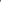 Toate țările sunt vulnerabile în fața schimbărilor climatice, însă anumite regiuni sunt mai expuse decât altele la efecte negative, majoritatea regiunilor și sectoarelor de activitate resimtind un impact negativ semnificativ.Adaptarea la schimbările climatice este un proces ce vizează creșterea rezistenței lucrarilor la impacturile previzionate aie schimbărilor climatice. Obiectivul final este familiarizarea cu gama de impacturi ale schimbărilor climatice,  de a înțelege efectele acestor impacturi asupra activivitatilor si de a propune și implementa un set de măsuri (o strategie) de adaptare la schimbările climatice.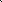 Ținând cont de faptul că vulnerabilitatea la schimbările climatice generează costuri semnificative (economice, de mediu, sociale etc.) și că măsurile de adaptare la schimbările climatice au scopul să genereze efecte pe termen lung este necesară elaborarea unui cadru de acțiune coerent privind adaptarea la schimbările climatice. 	b)Obiectivele studiuluiObiectivul prezentului studiu  îl reprezintă analiza evaluării vulnerabilității proiectului analizat la schimbările climatice și a modului in care proiectul analizat poate influenta schimbarile climatice, formularea de măsuri de adaptare, daca este cazul.Pentru realizarea obiectivului propus, analiza vulnerabilității și a riscului la schimbările climatice s-a realizat conform ghidului Guidelines for Project Managers: Making vulnerable investments climate resilient,  elaborat de către Directoratul General pentru Politici Climatice (DG Clima Action) din cadrul Comisiei Europene.Documente, strategii, studii luate in considerare la elaborarea studiuluiDefinițiile și scopurile privind imunizarea la schimbările climatice sunt incluse în Comunicarea Comisiei ’’Orientări tehnice referitoare la imunizarea infrastructurii la schimbările climatice în perioada 2021-2027 (2021/C 373/01)’’, elaborată pe fundalul unei arhitecturi legislative europene deja robuste.Cadrul general european privind acțiunea împotriva schimbărilor climatice se construiește pe actualizarea politicilor privind clima și energia (2014), care a redefinit și suplimentat cu noi teme obiectivele 20/20/20 pentru emisiile GES, sursele regenerabile și economiile de energie, pentru ținta 2050 (COM 885/2011). Agenda 2030 pentru dezvoltare durabilă (ONU, 2015) reprezintă un program ambițios bazat pe Obiectivele de Dezvoltare Durabilă (ODD) care stabilește obiectivul 13 privind. Acțiunea climatică și urmărește luarea unor măsuri urgente de combatere a schimbărilor climatice şi a impactului acestora pe diferite planuri ale vieții economice şi sociale. Agenda de acțiune a ONU stabilește mijloace de finanțare şi de asistență pentru buna desfășurare a acestui proces. Acordului pentru climă de la Paris (2015), a aliniat 195 de state semnatare la efortul comun de stabilizare a încălzirii globale, pentru atingerea țintei de limitare a creșterii temperaturii medii globale sub 2°C.Pactul Verde european (EU Green Deal) a fost lansat de CE în decembrie 2019 și reprezintă strategia actuală de răspuns la urgența climatică, prin care se asigură sustenabilitatea economiei UE. Ținta Pactului Verde o reprezintă neutralitatea climatică până în 2050, cu un termen de reducere a emisiilor GES cu 55% până în anul 2030, în ambiția decuplării creșterii economice de utilizarea resurselor și protejării capitalul natural, sănătății și bunăstării cetățenilor în fața riscurilor climatice. Pactul a propus o serie de acțiuni și inițiative care acoperă domeniul climei, al mediului, al energiei, al transporturilor, sectorul industrial, agricultura și finanțarea durabilă, toate acestea fiind interconectate.Regulamentul  (UE) 2020/852 care face referire la respectarea principiului de „a nu prejudicia în mod semnificativ”. Conform regulamentului UE 852/2020, sunt stipulate șanse obiective de mediu, ca orientări tehnice privind aplicarea principiului DNSH: Atenuarea schimbărilor climatice: În cazul în care proiectul generează emisii semnificative de gaze cu efect de seră (GES) și în ce proporție Adaptarea la schimbările climatice: În cazul în care proiectul duce la un impact negativ asupra climatului actual sau preconizat în viitor (asupra activității în sine, a persoanelor, naturii sau activelor) Utilizarea durabilă și protejarea resurselor de apă și a celor marine: În cazul în care proiectul este nociv pentru o stare actuală favorabilă sau un potențial ecologic pozitiv al corpurilor de apă, inclusiv al apelor de suprafață și subterane, ori a stării ecologice bune a apelor marine Tranziția către o economie circulară: o utilizare ineficientă a materialelor sau o utilizare ineficientă directă sau indirectă a resurselor naturale; o creștere semnificativă a generării, incinerării sau eliminării deșeurilor; prejudicii pe termen lung semnificative asupra mediului corelate cu eliminarea deșeurilor Prevenirea și controlul poluării: În cazul în care proiectul duce la o creștere semnificativă a emisiilor de poluanți asupra factorilor de mediu precum aer, apă sau sol Protecția și refacerea biodiversității și a ecosistemelor: Dacă proiectul este nociv în mod semnificativ pentru condiția bună și reziliența ecosistemelor sau pentru stadiul de conservare a habitatelor și a biodiversității (inclusiv a celor de interes la nivelul Uniunii Europene) In ceea ce priveste strategiile naționale și regionale privind schimbarile climatice, Planul Național Integrat în domeniul Energiei și Schimbărilor Climatice 2021-2030, România (aprilie 2020) reprezintă documentul strategic cadru pentru susținerea investițiilor durabile în infrastructură. Planul prevede combaterea schimbărilor climatice prin 5 dimensiuni principale: securitate energetică, decarbonizare, eficiență energetică, piața internă a energiei și cercetare, și în final inovare și competitivitate. La nivel regional, Programul Regional Sud-Est 2021-2027 (PR Sud-Est), aprobat de Comisia Europeană si Raportul de Mediu pentru PR Sud-Est 2021-2027 (Septembrie 2022),  au fost luate în considerare în cadrul analizei contextului și oportunităților de creare a sinergiilor privind imunizarea climatică pentru obiectivul de investiție analizat.MetodologieStudiul privind schimbările climatice are la bază cerinţele din comunicarea Comisiei  nr. 2021/C 373/01 privind orientari tehnice referitoare la imunizarea infrastructurii la schimbarile climatice in perioada 2021-2027, care au fost aplicate pentru proiectul „Construire imobil P+5E cu terasa circulabila – hotel apartament ”, în funcţie de relevanţă şi de datele disponibile.Scopul analizei sensibilității este de a identifica pericolele climatice care sunt relevante pentru tipul specific de proiect, indiferent de amplasamentul acestuia.Sensibilitatea proiectului la schimbările climatice a fost analizată în relaţie cu un set de variabile climatice cheie, care au fost selectate în baza caracteristicilor specifice ale proiectului, precum şi a caracteristicilor climatice ale zonei în care este propusă realizarea proiectului.Clima este temperat continentală caracterizându-se prin veri foarte calde și ierni foarte reci, printr-o amplitudine termică anuală, diurnă relativ mare și prin precipitații în cantități reduse.Temperatura medie anuală a aerului crește de la Nord-Vest către Sud-Est. Minima absolută a ajuns până la – 32,50°. Precipitațiile atmosferice, variază între 400 și 520 mm/an, cele mai mici fiind repartizate în Lunca Dunării, iar cele mai mari fiind în restul județului. Vânturile au ca direcții dominante nord-est, nord, sud-vest și sud, dominante fiind crivățul, austrul, băltărețul și suhoveiul.Umezeala relativă a cerului variază între 74 și 76%. Dintre fenomenele climatice caracteristice se remarcă înghețul, bruma și viscolul, în perioada rece, seceta, roua și grindina, în perioadele calde ale anului.Legatura cu alte acte normative si / sau planuri / programe / strategii/ documente de planificare:Justificarea incadrarii proiectului, dupa caz, in prevederile altor acte normative nationale care transpun legislatia comunitara    Nu e cazul.Lucrari necesare organizarii de santier 10.1 Descrierea lucrărilor necesare organizării de şantierOrganizarea de şantier va consta în: amenajarea unei zone pentru depozitarea materialelor şi echipamentelor de lucru. lucrări de asigurare, avertizare şi împrejmuire a organizării de şantier. Amplasarea de echipamente speciale pentru igiena personalului (tip toalete ecologice, etc.).10.2 Localizarea organizării de şantierOrganizarea de şantier va fi amplasată pe terenul aferent proiectului si va consta in:Amplasare container metallic tipizat cu dimensiuni 6.00x2.40x2.40m ;Realizare platforma pentru parcare auto, executata din piatra sparta ;Amplasare toalete ecologice.10.3 Descrierea impactului asupra mediului a lucrărilor organizării de şantier    	Datorită anvergurii reduse a organizării de şantier nu va exista un impact semnificativ asupra mediului, în această etapă.10.4 Surse de poluanţi şi instalaţii pentru reţinerea, evacuarea şi dispersia poluanţilor în mediu în timpul organizării de şantier    	În timpul etapei de organizare de santier poluantii vor fi reprezentati de praf/pulberi la care se vor adăuga gazele de eşapament si zgomotul. Emisiile vor fi de durată scurtă şi nu sunt necesare instalaţii pentru reţinerea sau dispersia acestora.10.5 Dotări şi măsuri prevăzute pentru controlul emisiilor de poluanţi în mediu- Folosirea utilajelor/autovehiculelor cu verificările tehnice la zi; dotarea cu materiale absorbante, biodegradabile. -  Materialele pulverulente vor fi depozitate în recipienţi etansi, închişi. -  Deseurile vor fi colectate selectiv, conform legislatiei in vigoare, in europubele etanse si acoperite. -  Echipamentele/utilajele gereratoare de emisii atmosferice prafoase, in special pe timpul temperaturilor mari (vara), vor fi asistate de mijloace de umectare a atmosferei inconjuratoare.Lucrari de refacere a amplasamentului la finalizarea investitiei, in caz de accidente si/sau la incetarea activitatii, in masura in care aceste informatii dunt disponibile 11.1  Lucrările propuse pentru refacerea amplasamentului la finalizarea investiţiei, în caz de accidente şi/sau la încetarea activităţiiLa finalizarea investiţiei îndepărtarea  utilajelor şi echipamentelor folosite in timpul executiei, precum şi a materialelor neutilizate; eliminarea deşeurilor cf. cerinţelor legislatiei gestionării deşeurilor; La încetarea activităţii      Se vor face deconectările de la reţelele de utilităţi, dupa caz, apoi se va trece la desfiinţarea amenajarilor, prin aplicarea tehnicilor obişnuite. În funcţie de destinaţia viitoare a amplasamentului se vor putea stabili categoriile de lucrări necesare: fie aducerea amplasamentului la starea iniţială, prin reconstrucţie ecologică, fie realizarea de noi obiective/proiecte în acord cu destinaţia zonei la momentul respectiv, care pot include si aspecte recreationale sau de dezvoltare.11.2  Aspecte referitoare la prevenirea şi modul de răspuns pentru cazuri de poluări accidentale Constructorul va fi instruit cu privire la modul de răspuns în caz de accidente/avarii care pot provoca poluări. Se va dota organizarea de şantier cu materiale absorbante pentru situatiile accidentale de scurgeri de hidrocarburi.      Instalaţiile şi echipamentele vor fi utilizate numai de către angajaţii special instruiţi pentru a se preveni eventualele defecţiuni/avarii.11.3  Aspecte referitoare la închiderea/dezafectarea/demolarea instalaţieiLa încetarea activităţii      Se vor face deconectările de la reţelele de utilităţi, dupa caz, apoi se va trece la desfiinţarea amenajarilor, prin aplicarea tehnicilor obişnuite. În funcţie de destinaţia viitoare a amplasamentului se vor putea stabili categoriile de lucrări necesare: fie aducerea amplasamentului la starea iniţială, prin reconstrucţie ecologică, fie realizarea de noi obiective/proiecte în acord cu destinaţia zonei la momentul respectiv, care pot include si aspecte recreationale sau de dezvoltare.11.4  Modalităţi de refacere a stării iniţiale/reabilitare în vederea utilizării ulterioare a terenuluiÎn funcţie de destinaţia viitoare a amplasamentului se vor putea stabili categoriile de lucrări necesare: fie aducerea amplasamentului la starea iniţială, prin reconstrucţie ecologică, fie realizarea de noi obiective/proiecte în acord cu destinaţia zonei la momentul respectiv, care pot include si aspecte recreationale sau de dezvoltare. XII. Anexe - piese desenate:    1. planul de încadrare în zonă a obiectivului şi planul de situaţie, cu modul de planificare a utilizării suprafeţelor; formele fizice ale proiectului (planuri, clădiri, alte structuri, materiale de construcţie şi altele); planşe reprezentând limitele amplasamentului proiectului, inclusiv orice suprafaţă de teren solicitată pentru a fi folosită temporar (planuri de situaţie şi amplasamente);    2. schemele-flux pentru procesul tehnologic şi fazele activităţii, cu instalaţiile de depoluare:NU E CAZUL    3. schema-flux a gestionării deşeurilor: NU E CAZUL    4. alte piese desenate, stabilite de autoritatea publică pentru protecţia mediului:NU E CAZUL.    XIII. Pentru proiectele care intră sub incidenţa prevederilor art. 28 din Ordonanţa de urgenţă a Guvernului nr. 57/2007 privind regimul ariilor naturale protejate, conservarea habitatelor naturale, a florei şi faunei sălbatice, aprobată cu modificări şi completări prin Legea nr. 49/2011, cu modificările şi completările ulterioare, memoriul va fi completat cu următoarele:descrierea succintă a proiectului şi distanţa faţă de aria naturală protejată de interes comunitar, precum şi coordonatele geografice (Stereo 70) ale amplasamentului proiectului. Aceste coordonate vor fi prezentate sub formă de vector în format digital cu referinţă geografică, în sistem de proiecţie naţională Stereo 1970, sau de tabel în format electronic conţinând coordonatele conturului (X, Y) în sistem de proiecţie naţională Stereo 1970;    b) numele şi codul ariei naturale protejate de interes comunitar: NU E CAZUL    c) prezenţa şi efectivele/suprafeţele acoperite de specii şi habitate de interes comunitar în zona proiectului: NU E CAZUL    d) se va preciza dacă proiectul propus nu are legătură directă cu sau nu este necesar pentru managementul conservării ariei naturale protejate de interes comunitar: NU E CAZUL    e) se va estima impactul potenţial al proiectului asupra speciilor şi habitatelor din aria naturală protejată de interes comunitar: NU E CAZUL    f) alte informaţii prevăzute în legislaţia în vigoare: NU E CAZUL XIV. Pentru proiectele care se realizează pe ape sau au legătură cu apele, memoriul va fi completat cu următoarele informaţii, preluate din Planurile de management bazinale, actualizate:    1. Localizarea proiectului:    - bazinul hidrografic: NU E CAZUL;    - cursul de apă: denumirea şi codul cadastral: NU E CAZUL;    - corpul de apă (de suprafaţă şi/sau subteran): denumire şi cod.: NU E  CAZUL    2. Indicarea stării ecologice/potenţialului ecologic şi starea chimică a corpului de apă de suprafaţă; pentru corpul de apă subteran se vor indica starea cantitativă şi starea chimică a corpului de apă: NU E CAZUL    3. Indicarea obiectivului/obiectivelor de mediu pentru fiecare corp de apă identificat, cu precizarea excepţiilor aplicate şi a termenelor aferente, după caz: NU E CAZUL    XV. Criteriile prevăzute în anexa nr. 3 la Lege privind evaluarea impactului anumitor proiecte publice şi private asupra mediului se iau în considerare, dacă este cazul, în momentul compilării informaţiilor în conformitate cu punctele III - XIV.          NU E CAZULIntocmit,Cernat Alexandru I. Denumirea proiectului II. Titularul NumeleAdresa poştalăNumărul de telefon, de fax şi adresa de e-mail, adresa paginii de internetDirector/manager/administratorResponsabil pentru protectia mediului III. Descrierea proiectului  Rezumatul proiectului Justificarea necesităţii proiectului      c)  Valoarea investitiei     d)  Perioada de implementare propusa     e)  Planșe reprezentând limitele amplasamentului proiectului, inclusiv orice suprafață de teren solicitată pentru a fi folosită temporar (planuri de situație și amplasamente);      f) O descriere a caracteristicilor fizice ale întregului proiect, formele fizice ale proiectului (planuri, clădiri, alte structuri, materiale de construcție și altele Profilul şi capacităţile de producţie Descrierea instalaţiei şi a fluxurilor tehnologice existente pe amplasament...  Descrierea proceselor de producţie ale proiectului propus, în funcţie de specificul investiţiei, produse şi subproduse obţinute, mărimea, capacitatea Materiile prime, energia şi combustibilii utilizaţi, cu modul de asigurare a acestora  Racordarea la reţelele utilitare existente în zonă Descrierea lucrărilor de refacere a amplasamentului în zona afectată de execuţia investiţiei  Căi noi de acces sau schimbări ale celor existente  Resursele naturale folosite în construcţie şi funcţionare  Metode folosite în construcţie Planul de execuţie (faza de construcţie, punerea în funcţiune, exploatare, refacere şi folosire ulterioară)  Relaţia cu alte proiecte existente sau planificate  Detalii privind alternativele care au fost luate în considerare       -   Alte activităţi care pot apărea ca urmare a proiectului (extragerea de agregate, asigurarea unor noi surse de apă, surse sau linii de transport al energiei, creşterea numărului de locuinţe, eliminarea apelor uzate şi a deşeurilor)        -  Alte avize/acorduri/autorizatii cerute pentru proiect IV. Descrierea lucrarilor de demolareV.  Descrierea amplasarii proiectului  -   Distanţa faţă de graniţe pentru proiectele care cad sub incidenţa Convenţiei privind evaluarea impactului asupra mediului în context transfrontier, adoptată la Espoo la 25 februarie 1991, ratificată prin Legea nr. 22/2001, cu completarile ulterioare-   Localizarea amplasamentului in raport cu patrimonial cultural potrivit Listei monunmentelor istorice, actualizata, aprobata prin Ordinul ministerului culturii si cultelor nr. 2.314/2004, cu modificarile ulterioare, si Repertoriul arheologic national prevazut de Ordonanta Guvernului nr. 43/2000 privind protectia patrimoniului arheologic si declararea unor situri arheologice ca zone de interes national, republicata, cu modificarile si complatarile ulterioare-   Hărţi, fotografii ale amplasamentului care pot oferi informatii privind caracteristicile fizice ale mediului, atat naturale, cat si artificiale, si alte informatii-   Folosinţele actuale şi planificate ale terenului atât pe amplasament, cât şi pe zone adiacente acestuia-  Politici de zonare şi de folosire a terenului-  Areale sensibil-  Detalii privind orice variantă de amplasament care a fost luată în considerareVI. Descrierea tuturor efectelor semnificative posibile asupra mediului ale proiectuluiA. Surse de poluanti si instalatii pentru retinerea, evacuarea si dispersia poluantilor in mediu a) Protectia calitatii apelor  b) Protectia aerului c) Protectia impotriva zgomotului si vibratiilor d) Protectia impotriva radiatiilor e) Protectia solului si a subsolului f) Protectia ecosistemelor terestre si acvifere g) Protectia asezarilor umane si a altor obiective de interes public h) Gestionarea deseurilor generate pe amplasament i) Gospodărirea substanțelor și preparatelor chimice periculoaseB. Utilizarea resurselor naturale, în special a solului, a terenurilor, a apei și a biodiversității.VII.  Descrierea aspectelor de mediu susceptibile a fi afectate in mod semnificativ de proiectVIII. Prevederi pentru monitorizarea mediului8.1. Dotari si masuri prevazute pentru controlul emisiilor de poluanti in mediu , inclusiv pentru conformarea la cerintele privind monitorizarea emisiilor prevazute de concluziile celor mai bune tehnici aplicateIX. Legatura cu alte acte normative si/sau planuri/programme/strategii/documente de planificareJustificarea încadrării proiectului, după caz, în prevederile altor acte normative naționale care transpun legislația Uniunii Europene: Directiva 2010/75/UE (IED) a Parlamentului European și a Consiliului din 24 noiembrie 2010 privind emisiile industriale (prevenirea și controlul integrat al poluării), Directiva 2012/18/UE a Parlamentului European și a Consiliului din 4 iulie 2012 privind controlul pericolelor de accidente majore care implică substanțe periculoase, de modificare și ulterior de abrogare a Directivei 96/82/CE a Consiliului, Directiva 2000/60/CE a Parlamentului European și a Consiliului din 23 octombrie 2000 de stabilire a unui cadru de politică comunitară în domeniul apei, Directiva-cadru aer 2008/50/CE a Parlamentului European și a Consiliului din 21 mai 2008 privind calitatea aerului înconjurător și un aer mai curat pentru Europa, Directiva 2008/98/CE a Parlamentului European și a Consiliului din 19 noiembrie 2008 privind deșeurile și de abrogare a anumitor directive, și altele).B. Se va menționa planul/programul/strategia/documentul de programare/planificare din care face proiectul, cu indicarea actului normativ prin care a fost aprobat.X. Lucrari necesare organizarii de santier Lucrari necesare organizarii de santier Localizarea organizării de şantierDescrierea impactului asupra mediului a lucrărilor organizării de şantierSurse de poluanţi şi instalaţii pentru reţinerea, evacuarea şi dispersia poluanţilorDotări şi măsuri prevăzute pentru controlul emisiilor de poluanţi în mediuXI.  Lucrari de refacere a amplasamentului la finalizarea investitiei , in caz de accidente si/sau la incetarea activitatii , in masura in care aceste informatii dunt disponibile 11.1 Lucrările propuse pentru refacerea amplasamentului la finalizarea investiţiei, în caz de accidente şi/sau la încetarea activităţii11.2 Aspecte referitoare la prevenirea şi modul de răspuns pentru cazuri de poluări accidentale11.3 Aspecte referitoare la închiderea/dezafectarea/demolarea instalaţiei11.4 Modalităţi de refacere a stării iniţiale/reabilitare în vederea utilizării ulterioare a terenuluiXII. Anexe - piese desenate:    1. planul de încadrare în zonă a obiectivului şi planul de situaţie, cu modul de planificare a utilizării suprafeţelor; planşe reprezentând limitele amplasamentului proiectului, inclusiv orice suprafaţă de teren solicitată pentru a fi folosită temporar (planuri de situaţie şi amplasamente)    2. schemele-flux pentru procesul tehnologic şi fazele activităţii, cu instalaţiile de depoluare    3. schema-flux a gestionării deşeurilor    4. alte piese desenate, stabilite de autoritatea publică pentru protecţia mediului    XIII. Pentru proiectele care intră sub incidenţa prevederilor art. 28 din Ordonanţa de urgenţă a Guvernului nr. 57/2007 privind regimul ariilor naturale protejate, conservarea habitatelor naturale, a florei şi faunei sălbatice, aprobată cu modificări şi completări prin Legea nr. 49/2011, cu modificările şi completările ulterioare, memoriul va fi completat cu următoarele:    a) descrierea succintă a proiectului şi distanţa faţă de aria naturală protejată de interes comunitar, precum şi coordonatele geografice (Stereo 70) ale amplasamentului proiectului. Aceste coordonate vor fi prezentate sub formă de vector în format digital cu referinţă geografică, în sistem de proiecţie naţională Stereo 1970, sau de tabel în format electronic conţinând coordonatele conturului (X, Y) în sistem de proiecţie naţională Stereo 1970;    b) numele şi codul ariei naturale protejate de interes comunitar;    c) prezenţa şi efectivele/suprafeţele acoperite de specii şi habitate de interes comunitar în zona proiectului;    d) se va preciza dacă proiectul propus nu are legătură directă cu sau nu este necesar pentru managementul conservării ariei naturale protejate de interes comunitar;    e) se va estima impactul potenţial al proiectului asupra speciilor şi habitatelor din aria naturală protejată de interes comunitar;    f) alte informaţii prevăzute în legislaţia în vigoare.    XIV. Pentru proiectele care se realizează pe ape sau au legătură cu apele, memoriul va fi completat cu următoarele informaţii, preluate din Planurile de management bazinale, actualizate:    1. Localizarea proiectului:    - bazinul hidrografic    - cursul de apă: denumirea şi codul cadastral    - corpul de apă (de suprafaţă şi/sau subteran): denumire şi cod    2. Indicarea stării ecologice/potenţialului ecologic şi starea chimică a corpului de apă de suprafaţă; pentru corpul de apă subteran se vor indica starea cantitativă şi starea chimică a corpului de apă    3. Indicarea obiectivului/obiectivelor de mediu pentru fiecare corp de apă identificat, cu precizarea excepţiilor aplicate şi a termenelor aferente, după caz    XV. Criteriile prevăzute în anexa nr. 3 la Lege  privind evaluarea impactului anumitor proiecte publice şi private asupra mediului se iau în considerare, dacă este cazul, în momentul compilării informaţiilor în conformitate cu punctele III-XIV.CodCodDenumireadeșeuluiDenumireadeșeuluiDenumireadeșeuluiSursa de generareSursa de generareSursa de generareSursa de generareSursa de generareModalități deeliminare/valorificareModalități deeliminare/valorificareModalități deeliminare/valorificare17 05 0417 05 04Deșeuri	de pământ excavatDeșeuri	de pământ excavatDeșeuri	de pământ excavatRealizarea fundațiilorRealizarea fundațiilorRealizarea fundațiilorRealizarea fundațiilorRealizarea fundațiilorstratul vegetal se va decoperta separat și va fi reutilizat pe amplasament. Surplusul va fi transportat în locuri indicate dePrimărie prin ACstratul vegetal se va decoperta separat și va fi reutilizat pe amplasament. Surplusul va fi transportat în locuri indicate dePrimărie prin ACstratul vegetal se va decoperta separat și va fi reutilizat pe amplasament. Surplusul va fi transportat în locuri indicate dePrimărie prin AC17 01 0717 01 07Resturi materiale construcții deșeuriconstrucțiide de și dinde de și dinConstrucții montajșiconstrucții--vor fi transportate în locuri indicate de Primaria Constanțavor fi transportate în locuri indicate de Primaria Constanțavor fi transportate în locuri indicate de Primaria Constanța15 02 02*15 02 02*Material absorbant uzatMaterial absorbant uzatMaterial absorbant uzatIntervenția în caz de scurgeri accidentale de carburantIntervenția în caz de scurgeri accidentale de carburantIntervenția în caz de scurgeri accidentale de carburantIntervenția în caz de scurgeri accidentale de carburantIntervenția în caz de scurgeri accidentale de carburantFuncție de poluările produse /Va fi predat catre societăți autorizate învederea valorificării/eliminăriiFuncție de poluările produse /Va fi predat catre societăți autorizate învederea valorificării/eliminăriiFuncție de poluările produse /Va fi predat catre societăți autorizate învederea valorificării/eliminării15 01 0115 01 01Ambalaje	de hârtie și cartonAmbalaje	de hârtie și cartonAmbalaje	de hârtie și cartonSaci de ciment, adezivi, altelegenerate de personalul muncitorSaci de ciment, adezivi, altelegenerate de personalul muncitorSaci de ciment, adezivi, altelegenerate de personalul muncitorSaci de ciment, adezivi, altelegenerate de personalul muncitorSaci de ciment, adezivi, altelegenerate de personalul muncitorVor	fi	predate	catre	societăți autorizate în vederea valorificăriiVor	fi	predate	catre	societăți autorizate în vederea valorificăriiVor	fi	predate	catre	societăți autorizate în vederea valorificării17 04 1117 04 11ResturicabluridedeLucrări de instalațiiLucrări de instalațiiLucrări de instalațiiLucrări de instalațiiLucrări de instalațiiVor	fi	predate	către	societățiautorizate în vederea valorificăriiVor	fi	predate	către	societățiautorizate în vederea valorificăriiVor	fi	predate	către	societățiautorizate în vederea valorificării17 06 0417 06 04Materiale izolanteMateriale izolanteMateriale izolanteOrganizarea de șantierOrganizarea de șantierOrganizarea de șantierOrganizarea de șantierOrganizarea de șantier1Vor fi predate cătreautorizate	în valorificării/eliminăriisocietăți vedereasocietăți vederea17 02 0117 02 01LemnLemnLemnOrganizare de șantierOrganizare de șantierOrganizare de șantierOrganizare de șantierOrganizare de șantierVor	fi	predate	catre	societăți autorizate în vederea valorificăriiVor	fi	predate	catre	societăți autorizate în vederea valorificăriiVor	fi	predate	catre	societăți autorizate în vederea valorificării17 02 0217 02 02SticlaSticlaSticlaOrganizarea de șantierOrganizarea de șantierOrganizarea de șantierOrganizarea de șantierOrganizarea de șantierVor	fi	predate	către	societăți autorizate în vederea valorificăriiVor	fi	predate	către	societăți autorizate în vederea valorificăriiVor	fi	predate	către	societăți autorizate în vederea valorificării17 02 0317 02 03MaterialeplasticeMaterialeplasticeMaterialeplasticeOrganizarea de șantierOrganizarea de șantierOrganizarea de șantierOrganizarea de șantierOrganizarea de șantierVor	fi	predate	către	societățiautorizate în vederea valorificăriiVor	fi	predate	către	societățiautorizate în vederea valorificăriiVor	fi	predate	către	societățiautorizate în vederea valorificării20 03 0120 03 01Deșeuri menajereDeșeuri menajereDeșeuri menajereOrganizarea de șantierOrganizarea de șantierOrganizarea de șantierOrganizarea de șantierOrganizarea de șantierVor fi preluate de Serviciul localde salubrizare și eliminate la un depozit ecologicVor fi preluate de Serviciul localde salubrizare și eliminate la un depozit ecologicVor fi preluate de Serviciul localde salubrizare și eliminate la un depozit ecologic17 04 0517 04 05Deseuri metaliceDeseuri metaliceDeseuri metaliceOrganizarea de șantierOrganizarea de șantierOrganizarea de șantierOrganizarea de șantierOrganizarea de șantierVor	fi	predate	către	societățiautorizate în vederea valorificăriiVor	fi	predate	către	societățiautorizate în vederea valorificăriiVor	fi	predate	către	societățiautorizate în vederea valorificăriiDescrierea deşeuluiCodSursa de generareModalități deeliminare/valorificareambalaje de hârtie șicarton15 01 01Aprovizionare materii primeVor fi predate către societăți autorizate în vederea valorificăriiambalaje de materialeplastice15 01 02Aprovizionare materii primeVor fi predate către societăți autorizate în vederea valorificăriiambalaje	din	lemn(paleți)15 01 03Aprovizionare materii primeRefolosiți la transportulproduselor finiteulei uzat13 02 041*Schimburi periodice de ulei la utilajele din dotareVa fi predat către societăți autorizate în vederea valorificăriiDeseuri metalice20 01 40Asamblare mobilier urbanVor  fi predate cătresocietăți autorizate în vederea valorificăriideşeuri menajere20 03 01Personal angajatPreluate de Serviciullocal de salubrizareSistem de coordonate STEREO 1970Sistem de coordonate STEREO 1970Sistem de coordonate STEREO 1970Pct.XY1 312917.1920789014.23102     312894.2550789017.12903312891.7000788995.70004312914.7380788992.8260